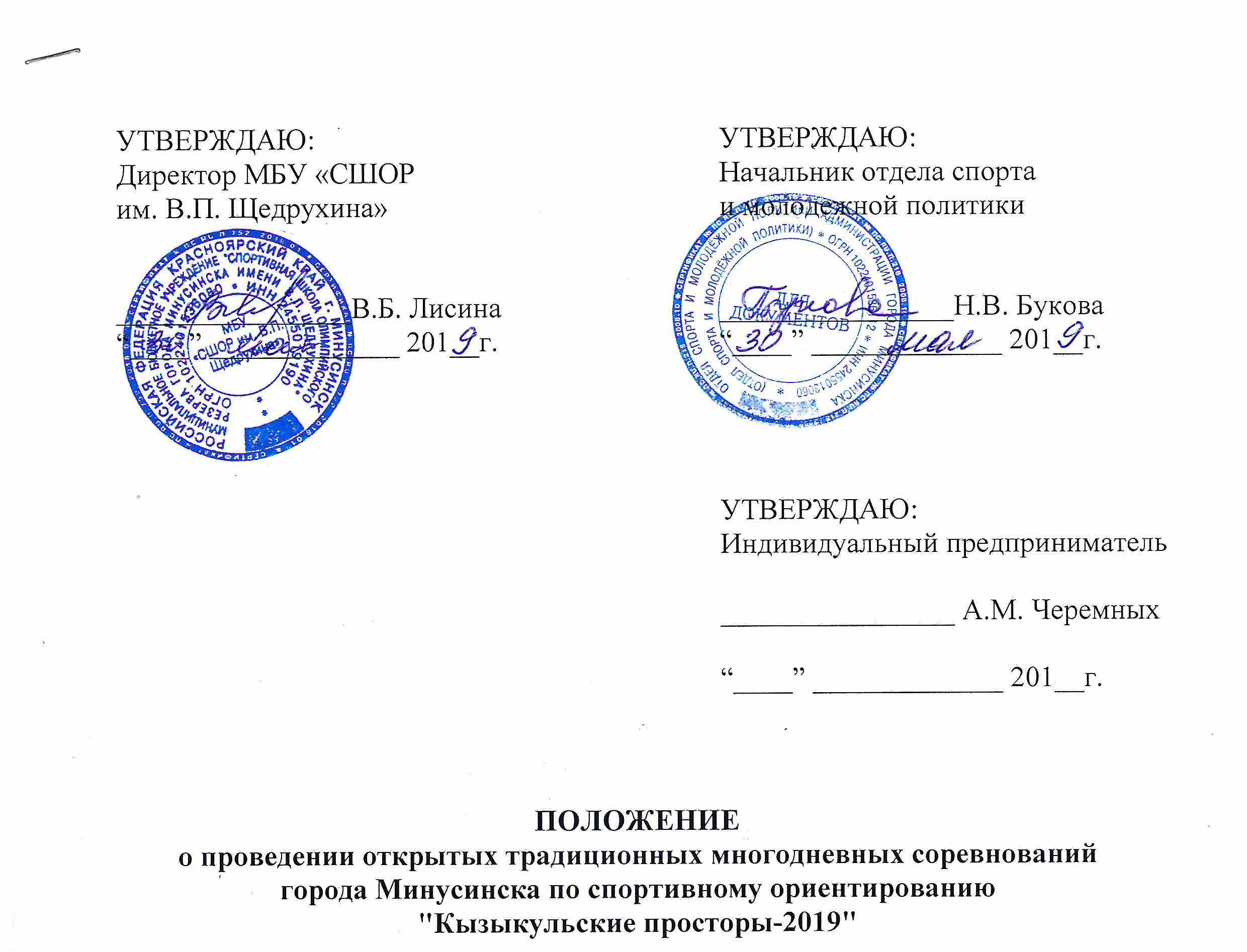 Общие положенияСоревнования по спортивному ориентированию  проводятся  на основании календарного плана официальных физкультурных мероприятий и спортивных мероприятий города Минусинска на 2019 год, в соответствии с правилами соревнований по спортивному ориентированию, утвержденными приказом Министерства спорта РФ от 03.05.2017 № 403.Соревнования проводятся с целью развития спортивного ориентирования в городе Минусинске и на юге Красноярского края как общедоступного оздоровительного вида спорта. В ходе соревнований решаются задачи:популяризация спортивного ориентирования среди учащихся
 и коллективов физической культуры Красноярского края;повышение спортивного мастерства и квалификации спортсменов;выявление сильнейших спортсменов и команд.Данное положение является официальным вызовом на соревнования и основанием для командирования участников, представителей, тренеров 
и судей.II. Руководство проведением Общее руководство проведением соревнований осуществляет отдел спорта и молодежной политики администрации города Минусинска (далее – отдел спорта). Непосредственная ответственность за проведение соревнований возлагается на муниципальное бюджетное учреждение «Спортивная школа олимпийского резерва города Минусинска имени В.П. Щедрухина» (далее – МБУ «СШОР им. В.П.Щедрухина»), главную судейскую коллегию, утвержденную МБУ «СШОР им. В.П.Щедрухина», и индивидуального предпринимателя Черемных А.М.III. Обеспечение безопасности участников и зрителейМесто проведения соревнований должно отвечать требованиям соответствующих нормативных правовых актов, действующих на территории Российской Федерации по обеспечению общественного порядка и безопасности участников и зрителей. Соревнования не проводятся без медицинского обеспечения.Допуск к соревнованиям осуществляется только при наличии договора о страховании (оригинал): несчастных случаев, жизни и здоровья, который предоставляется в мандатную комиссию.Страхование участников производится за счет командирующих организаций или самого участника соревнований.IV. Время и место проведенияСоревнования проводятся с 6 по 12 июля 2019 года в Минусинском районе, оз. Малый Кызыкуль. Центр соревнований расположен на территории пансионата «Малый Кызыкуль».V. ПрограммаVI. УчастникиК участию в соревнованиях допускаются команды городов и районов края и других регионов РФ, спортивных клубов и коллективов физической культуры, образовательных учреждений, спортивных школ в возрастных категориях:мальчики/девочки до 12 лет (2008 и младше)мальчики/девочки до 13 лет (2007 г.р.)юноши/девушки до 15 лет (2006 – 2005 г.р.)юноши/девушки до 17 лет (2004 – 2003 г.р.)юноши/девушки до 19 лет (2002 – 2001 г.р.)мужчины/женщины (2000 г.р. и старше)МЖ ветераны (35, 45, 55, 65 и старше)Соревнования лично-командные.Состав команды не ограничен, согласно именной заявки независимо от пола и возрастных категорий.На каждый индивидуальный вид программы проводится общая компьютерная жеребьевка. При подаче заявок на эстафеты каждая команда должна выставить максимально возможное число полных эстафетных команд, согласно заявке, поданной в мандатную комиссию. Остальные спортсмены комплектуются в команды принудительной жеребьевкой. Сборные команды (участники) получают места, которые не идут в командный зачет.VII. Заявки на участиеПредварительные заявки на участие в соревнованиях принимаются организаторами до 3 июля 2019 года в системе Online регистрации по адресу: http://orgeo.ru/event/kyzykulskie_prostory_2019. В мандатную комиссию предоставляются:именная заявка, оформленная в соответствии с (Приложение №1), подписанная руководителем и заверенная  печатью направляющей организации. Заявка заверяется врачом (на каждого участника).паспорт или свидетельство о рождении;документ, подтверждающий спортивный разряд или звание;оригинал договора о страховании от несчастных случаев;Вся дополнительная информация будет размещена на сайте http://o-sibsport.ru Связь с организаторами: Черемных Александр Михайлович	 - 8-908-207-0731, Ширнин Виктор Владимирович - 8-983-292-3046, Ширнина Татьяна Васильевна - 8-983-292-0451. VIII. Условия подведения итоговПобедители и призеры в абсолютном личном зачёте определяются по сумме времени результатов в индивидуальных видах программы соревнований. Команда - победитель определяется по олимпийской системе, в зависимости от количества занятых I, II, III мест за все дни соревнований. IX. НаграждениеПобедители и призеры в индивидуальных видах и эстафете награждаются грамотами. Победители и призеры в абсолютном личном зачёте награждаются медалями и грамотами. В общекомандном зачете команда-победитель награждается кубком и грамотой, команды-призеры награждаются грамотами.X. ФинансированиеРасходы, связанные с организацией и проведением соревнований, осуществляются за счет средств индивидуального предпринимателя А.М.Черемных.Расходы по проезду, проживанию, питанию участников и представителей команд несут командирующие организации.Приложение 1Заявкана участие в открытых традиционных многодневных соревнованиях города Минусинска по спортивному ориентированию «Кызыкульские просторы-2019»проводимых с 6 по 12 июля 2019 года в Минусинском районе, оз.Малый Кызыкуль(дата и место проведения соревнований)от_________________________________________________________наименование организации в соответствии с УставомВсего допущено _____ ( _________________________________________ )  человек                                                         прописьюВрач____________________/_________________________/   МП            подпись                                 ФИОПредставитель (тренер) ______________/____________________________/подпись                                 ФИОКонтактный телефон представителя___________________________Руководитель организации___________________/_____________________________,/                                      МП            подпись                                 ФИОДатаНаименование дисциплинКод дисциплины6 июляЗаезд, мандатная комиссия (работает в центре соревнований с 11.00 – 14.00).Открытие соревнований в 15.30 (на  месте старта)6 июляСтарт в 16.00. Кросс – выбор0830121811Я7 июляКросс-спринт 0830011811Я8 июляКросс-классика 0830021811Я9 июляКросс-лонг. Награждение.0830031811Я10 июляДень отдыха. 11 июляКросс-эстафета - 2 человека 0830061811Я12 июляКросс-эстафета - 2 человека 0830061811Я12 июля14.00 награждение. Отъезд участников.№ п/пФамилия ИмяГод рождения
Квалификация     Допуск врача